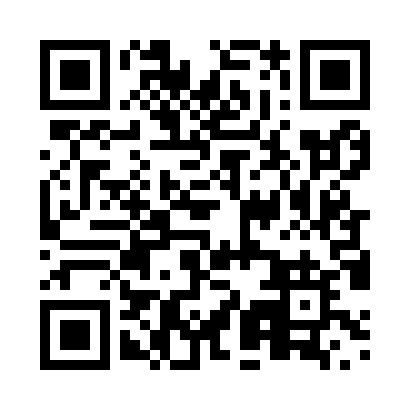 Prayer times for Greens Brook, Nova Scotia, CanadaWed 1 May 2024 - Fri 31 May 2024High Latitude Method: Angle Based RulePrayer Calculation Method: Islamic Society of North AmericaAsar Calculation Method: HanafiPrayer times provided by https://www.salahtimes.comDateDayFajrSunriseDhuhrAsrMaghribIsha1Wed4:215:561:066:078:169:522Thu4:195:551:066:078:179:543Fri4:175:531:066:088:199:554Sat4:155:521:066:098:209:575Sun4:135:511:056:108:219:596Mon4:115:491:056:108:2210:017Tue4:095:481:056:118:2410:038Wed4:075:461:056:128:2510:059Thu4:055:451:056:138:2610:0610Fri4:035:441:056:138:2710:0811Sat4:015:431:056:148:2810:1012Sun4:005:411:056:158:3010:1213Mon3:585:401:056:158:3110:1314Tue3:565:391:056:168:3210:1515Wed3:545:381:056:178:3310:1716Thu3:535:371:056:178:3410:1917Fri3:515:361:056:188:3510:2118Sat3:495:351:056:198:3710:2219Sun3:485:341:056:198:3810:2420Mon3:465:331:056:208:3910:2621Tue3:445:321:056:218:4010:2722Wed3:435:311:066:218:4110:2923Thu3:415:301:066:228:4210:3124Fri3:405:291:066:238:4310:3225Sat3:395:281:066:238:4410:3426Sun3:375:271:066:248:4510:3627Mon3:365:271:066:248:4610:3728Tue3:355:261:066:258:4710:3929Wed3:335:251:066:268:4810:4030Thu3:325:251:066:268:4910:4131Fri3:315:241:076:278:5010:43